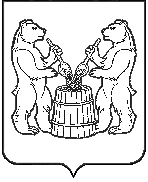 АДМИНИСТРАЦИЯ  УСТЬЯНСКОГО МУНИЦИПАЛЬНОГО РАЙОНААРХАНГЕЛЬСКОЙ  ОБЛАСТИПОСТАНОВЛЕНИЕот 29 марта 2022 года  № 580р.п. ОктябрьскийО внесении изменений в муниципальную программу «Молодежь Устьянского района»В соответствии со статьей 179 Бюджетного кодекса Российской Федерации, Постановлением администрации муниципального образования «Устьянский муниципальный район» № 391 от 3 марта 2022 года «Об утверждении Порядка разработки и реализации и оценки эффективности муниципальных программ Устьянского муниципального района,   в связи с изменением финансового обеспечения администрация Устьянского муниципального районаПОСТАНОВЛЯЕТ:Внести изменения в муниципальную программу «Молодежь Устьянского района», утвержденную постановлением администрации муниципального образования «Устьянский муниципальный район» от 14 ноября 2019 года №1455, и изложив ее в новой редакции согласно приложения к настоящему постановлению.Контроль  по исполнению настоящего постановления возложить на заместителя главы по социальным вопросам Ольгу Вячеславовну Мемнонову. Настоящее постановление вступает в силу со дня его подписания.Настоящее постановление подлежит публикации на официальном сайте Устьянского района и в АИС «ГАС Управление».Глава Устьянского муниципального района                                      С.А. Котлов